WarriorRainbow warriorPar Nathan Pelletier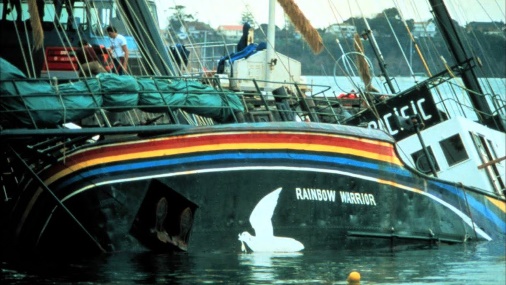 Où : Nouvel_Zélande	Quand : 10 juillet 1985Quoi :  explosion du Rainbow WarriorConséquence : mort de Fernando PereiraPourquoi est -il mort : il est retourné chercher son appareil photoPays : France Ils voulait tester des armes nucléaire et Greenpeace voulait s’y interposerPm : François MitterandPm2 : Charle HerneauEnquête : démission du ministre de la défenceLes services secrets voulaient s’aborder le navire